COLOQUIO INTERNACIONAL Fernando Iwasaki: Ajuar narrativo. Helarte de hacer reír Université libre de Bruxelles15-16 de febrero de 2016Directores: Fernando Díaz Ruiz (ULB) y Lidia Morales Benito (ULB)Comité científico: Robin Lefere (ULB), José Jurado Morales (Universidad de Cádiz), Lidia Morales Benito (ULB), Pablo Valdivia (Universiteit van Amsterdam), José Manuel González Álvarez (Universität Erlangen-Nürnberg), Daniel Nemrava (Palacky University, Olomouc), Fernando Díaz Ruiz (ULB), Anna Boccuti (Università degli Studi di Torino) y Pedro Millán Barroso (Universidad de Extremadura)Página web del coloquio: http://coloquioiwasaki.wix.com/15y16Escritores invitados: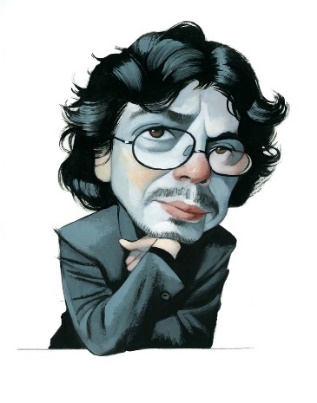 Fernando Iwasaki (Lima, Perú)Edmundo Paz Soldán (Cochabamba, Bolivia)Carlos Herrera (Arequipa, Perú)Ponentes invitados:Francisca Noguerol Jiménez (Universidad de Salamanca)José Manuel Camacho Delgado (Universidad de Sevilla)Eduardo Ramos Izquierdo (Université Paris-Sorbonne IV) Bernat Castany (Universidad de Barcelona)Mar Langa Pizarro (Universidad de Alicante)ENTIDADES COLABORADORAS: Instituto Cervantes, Consulado General del Perú en Bruselas, Consejería de Educación de España en Bélgica, Países Bajos y Luxemburgo, Consejería de Cultura de la Embajada de España en Bruselas, Cámara Oficial de Comercio de España en Bélgica y Luxemburgo, Cátedra Luis Cernuda,  PHILIXTE: Centre de recherche Études littéraires, philologiques et textuelles (ULB) y Faculté de Lettres, Traduction et Communication (ULB).  PROGRAMA DEL COLOQUIOLunes 15 de febrero (Campus Solbosch, ULB)13h45 Recepción14h-14h15 Inauguración oficial14h15-16h00 Fernando Iwasaki en el canon hispanoamericano. Mesa de escritores con Edmundo Paz Soldán, Carlos Herrera y Fernando Iwasaki16h00-16h30 Descanso – café16h30-17h15 Francisca Noguerol Jiménez - En estado de gracia: "Barroco frío" en España, aparta de mí estos premios, de Fernando Iwasaki.Universidad de SalamancaPresenta y modera Geneviève Fabry (Université catholique de Louvain)17h15-18h45 Identidad, territorio y nacionalidad- Reindert Dhondt - La construcción de un ethos transnacional en los ensayos de Fernando IwasakiUniversidad de Utrecht- Alexandra Pancho Gamboa - La parodia en Iwasaki: una huella de la desterritorialización en su escrituraUniversität Tübingen - Fernando Cid Lucas - Japón y japonismo en la obra de Fernando IwasakiUniversidad Autónoma de MadridPresenta y modera Dagmar Vandebosch (KU Leuven)19h Cava Freixenet y canapésMartes 16 de febrero (ULB – Instituto Cervantes)9h-10h Parodia y humor- Ana María Rossi Rodríguez - El descubrimiento de España de Fernando Iwasaki: la conquista del humorUniversidad de Salamanca- Ana Stanic - Parodización y relativización de la visión eurocéntrica en Neguijón de Fernando IwasakiUniversidad de ZadarPresenta y modera Mar Langa Pizarro (Universidad de Alicante)10h-11h Erotismo y humor en Helarte de amar- Noelia Marroquín - Helarte de humor: finalidad e hilo conductor en la colección de cuentos “friccionales” de F. IwasakiUniversidad de Burgos- Beatriz Velayos Amo - Tomárselo en sexo: humor y erotismo en Helarte de amar de Fernando IwasakiUniversidad de SalamancaPresenta y modera Beatriz Calvo (Université libre de Bruxelles)11h-11h30 Café11h30-13h José Manuel Camacho - La nevera siempre llena del perfecto cuentista. Las estrategias narrativas en Un milagro informal de Fernando Iwasaki.  Universidad de Sevilla- Eduardo Ramos Izquierdo - Estrategias y artificios de la brevedad: de ajuares heladosUniversité Paris-Sorbonne IVPresenta y modera Diana Castilleja (Vrije Universiteit Brussel)13h-14h30 Almuerzo y café14h30-15h Lectura de microrrelatos de Iwasaki15h-16h30 - Bernat Castany - Libertinismo identitario y contrademonización del apátrida en la obra de Fernando IwasakiUniversidad de Barcelona- Mar Langa - Personajes femeninos en los cuentos de Iwasaki. La subversión de los arquetipos románticos a través del humor.Universidad de AlicantePresenta y modera Robin Lefere (ULB)16h30-16h45 Conclusiones (Fernando Díaz y Lidia Morales)19h00  Diálogo con Fernando Iwasaki en el Instituto Cervantes20h30 Cena de clausuraACTIVIDADES PREVIAS Y POSTERIORES AL COLOQUIOSeminario de formación doctoral ELITHIS: "Presencia, papel e importancia del humor en la narrativa hispánica contemporánea"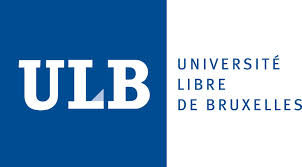 Ponentes invitados: Fernando Iwasaki y prof. Dr. Bernat Castany (Universidad de Barcelona)Fecha y lugar: Lunes 15 de febrero de 10:00 a 12:00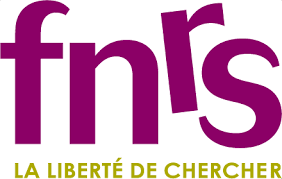 Bibliothèque des Sciences humaines (bâtiment NB). Université libre de BruxellesAvenue F. Roosevelt 50. Campus du Solbosch. 1050 Ixelles.Local NB 5. 163 (seminario 5 PA).Presentación: Desde su doble condición de autor y crítico Fernando Iwasaki ha escrito numerosos artículos y ensayos sobre el humor y la literatura. Partiendo de uno de estos, “El humor en los tiempos del Boom”, incluido en Mínimo común literario (2014), reflexionará y debatirá con los asistentes al seminario sobre la presencia e importancia del humor en la narrativa hispánica desde el Boom hasta nuestros días.Por su parte, Bernat Castany explicará el enorme potencial simbólico y significativo del discurso identitario autoderrisorio en una intervención titulada "Somos diferentes, ¡pero no dispares!: Humor e identidad en contextos nacionales conflictivos", no exenta de referencias a obras literarias y textos filosóficos conocidos por los doctorandos.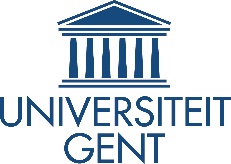 Encuentro y debate con el escritor en la Universiteit Gent: “Los relatos fantásticos de Fernando Iwasaki”. Fecha y lugar: Miércoles 17 de febrero de 11:30 a 13:00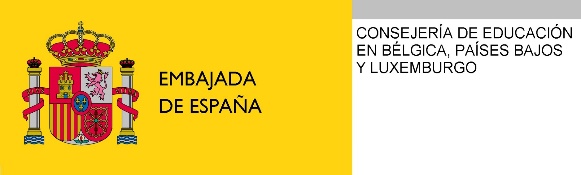 Faculteit Letteren en Wijsbegeerte Universiteit Gent Segunda planta. Sala 120.012.Blandijnberg 2, 9000 Gent